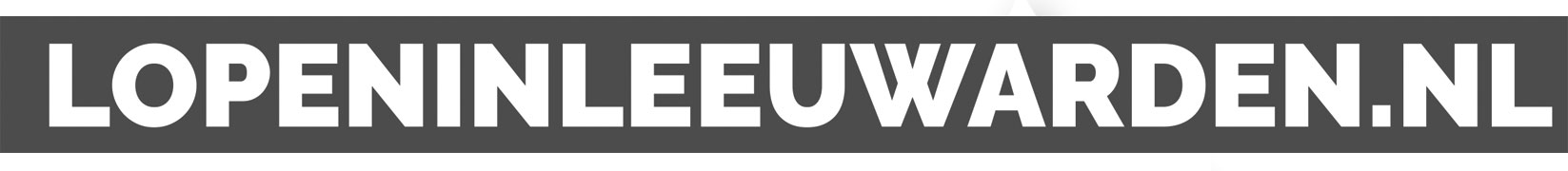 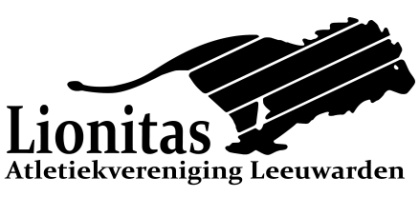 INSCHRIJFFORMULIERNaam voluit	Adres	Postcode		Woonplaats:  E-mail adres	Geslacht	Geboortedatum	Licentienummer		Atletiekvereniging:  Te lopen afstand	Inschrijven kan de volgende keer ook heel eenvoudig online op www.lopeninleeuwarden.nl		Startnummer 				(in te vullen door organisatie)Deelname is geheel op eigen risico en eigen verantwoordelijkheid.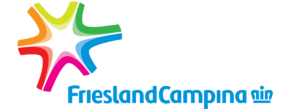 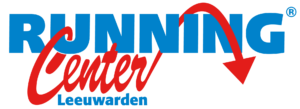 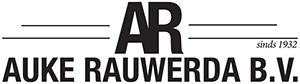 